ПРОТОКОЛ № 1заседания Общественного  совета при Администрации МР «Магарамкентский район» по проведению независимой оценки качества условий оказания услуг,   муниципальными учреждениями культуры и образования,  расположенными на территории  муниципального района «Магарамкентский район»от 07 .10.2019г.                                                                            с.МагарамкентПрисутствовали:Председательствующий – Бегов М.Ю.Секретарь –Казиев П.Х.Члены совета: члены общественного совета - 3 человек.Приглашенный: Селимов Э.Т. – директор МКУК «Отдел культуры»                            МР «Магарамкентский район»Повестка дня:1. Рассмотрение результатов независимой оценки качества условий оказания услуг учреждением культуры муниципального района «Магарамкентский район», проведенной в 2019 году (приложение № 1).         2. Утверждение рейтинга качества оказания услуг учреждением культуры муниципального  района «Магарамкентский район», оказывающим социальные услуги в сфере культуры по результатам независимой оценки, проведенной в 2019 году (приложение № 2).3. Утверждение рекомендаций Общественного совета по результатам проведения независимой оценки качества условий оказания услуг учреждением культуры в 2019 году (приложение № 3).Выступления:По первому вопросу:Члены Общественного совета выразили мнение, что по результатам проведенной работы по независимой оценке качества оказания услуг учреждением культуры, общая оценка качества оказываемых услуг учреждением культуры Магарамкентского района соответствует хорошему уровню (63,3 балла).Алиев Г.Р. обратил внимание на то, что важен не первоначальный результат, а динамика изменения уровня удовлетворенности потребителей услуг, для того, чтобы понять эффективность работы учреждения и предложил утвердить итоги оценки деятельности учреждений.Решили: 1. Принять к сведению информацию Алиева Г.Р. о результатах независимой оценки качества условий оказания услуг учреждениями культуры и образования Магарамкентского района.2. Утвердить результаты независимой оценки качества условий оказания услуг учреждением культуры муниципального района «Магарамкентский район», проведенной в 2019 году.3. Утвердить рейтинг учреждения культуры по результатам независимой оценки качества условий оказания услуг, проведенной в 2019 году.4. Утвердить рекомендации по результатам проведения независимой оценки качества условий оказания услуг учреждением культуры в 2019 году.Приложение № 1к протоколу заседания Общественного  совета при Администрации МР «Магарамкентский район» по проведению независимой оценки качества условий оказания услуг,   муниципальными учреждениями культуры и образования,  расположенными на территории  МР «Магарамкентский район»от «07»  октября  2019г. № 01Результаты независимой оценки качества условий оказания услуг учреждением культуры,расположенным на территории муниципального района «Магарамкентский район» в 2019г.Приложение № 2к протоколу заседания Общественного  совета при Администрации МР «Магарамкентский район» по проведению независимой оценки качества условий оказания услуг,   муниципальными учреждениями культуры и образования,  расположенными на территории  МР «Магарамкентский район»от «07»  октября  2019г. № 01Рейтингкачества условий оказания услуг учреждением культуры муниципального района «Магарамкентский район», оказывающий услуги в сфере культуры, по результатам независимой оценки, проведенной в 2019 годуПриложение № 3к протоколу заседания Общественного  совета при Администрации МР «Магарамкентский район» по проведению независимой оценки качества условий оказания услуг,   муниципальными учреждениями культуры и образования,  расположенными на территории  МР «Магарамкентский район»от «07»  октября  2019г. № 01РЕКОМЕНДАЦИИОбщественного  совета при Администрации МР «Магарамкентский район» по проведению независимой оценки качества условий оказания услуг,   муниципальным учреждением культуры,  расположенным на территории  муниципального района «Магарамкентский район»Учитывая итоги, полученные по результатам анкетирования, пожелания и предложения пользователей услуг, по итогам проведения независимой оценки качества оказания услуг, муниципальному бюджетному учреждению культуры «Магарамкентский  районный историко-краеведческий музей» муниципального района «Магарамкентский район» Общественным советом предложены следующие рекомендации для реализации в 2020 году.Предусмотреть:мероприятия, направленные на повышение уровня комфортности пребывания в организации культуры (места для сидения, гардероб, чистота помещений);возможность обеспечения посетителям учреждения доступ к сети Интернет посредством беспроводной сети Wi-Fi;создать сайт для учреждения;улучшить материально-техническое оснащение учреждения путем увеличения и разнообразия экспозиционного фонда;5. обеспечить выполнение необходимых технических условий  в здании  для  посещения людьми с ограниченными возможностями.ПредседательОбщественного  совета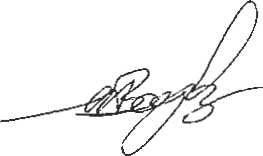 М.Ю. Бегов Секретарь   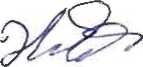 П.Х. КазиевНаименование организации культуры Оценка уровня удовлетворенности качеством оказываемых услуг, баллыОценка уровня открытости и доступности информации организации культуры или образования на сайте www.bus.gov.ruОценка уровня открытости и доступности информации на официальном сайте организации, баллыИтоговая оценка12345=2+3+4Муниципальное казенное учреждение культуры «Магарамкентский  районный историко-краеведческий музей» муниципального района «Магарамкентский район»63,50063,5№п/п Наименование организацииИтоговые баллыМесто1Муниципальное казенное учреждение культуры «Магарамкентский  районный историко-краеведческий музей» муниципального района «Магарамкентский район»63,5Первое